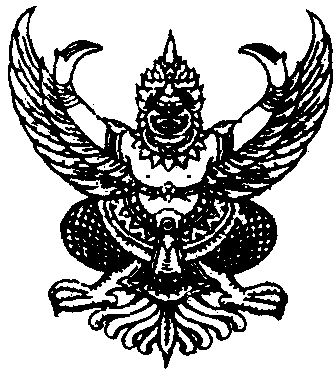                                               ประกาศองค์การบริหารส่วนตำบลทุ่งสง                                เรื่อง    สอบราคาจ้างโครงการก่อสร้างระบบประปาหมู่บ้าน                              บริเวณพื้นที่  นางสาวอุทัย    เชื้อหมอเฒ่า  หมู่ที่ 7  ตำบลทุ่งสง                                                        ..................................................ด้วยองค์การบริหารส่วนตำบลทุ่งสง  มีความประสงค์จะสอบราคาจ้างโครงการก่อสร้างระบบประปาหมู่บ้านบริเวณพื้นที่  นางสาวอุทัย    เชื้อหมอเฒ่า  หมู่ที่ 7  ตำบลทุ่งสง  โดยก่อสร้างหอถังเป็นแบบเหล็กรูปทรงแชมเปญขนาดความจุไม่น้อยกว่า  20  ลูกบาศก์เมตร  ความสูงไม่น้อยกว่า  20  เมตร  ติดตั้งเครื่องสูบน้ำแบบจมน้ำ  ขนาดเส้นผ่านศูนย์กลาง  2  นิ้ว  สูบน้ำไม่น้อยกว่า  5  ลูกบาศก์เมตรต่อชั่วโมง  ส่งน้ำได้สูงไม่น้อยกว่า  50  เมตร  ขับด้วยมอเตอร์ไฟฟ้าขนาดไม่น้อยกว่า  2  แรงม้า  พร้อมตู้ควบคุมระบบการสูบน้ำอัตโนมัติ  วางท่อจ่ายน้ำ  PVC  ขนาดเส้นผ่านศูนย์กลาง  2  นิ้ว  ชั้น  8.5  ชนิดบานหัว  จำนวน  276  ท่อน  ท่อนละ  4  เมตร  และสามทาง  PVC  ขนาดเส้นผ่านศูนย์กลาง  2  นิ้ว  -  ½  นิ้ว  ตามจุดผู้ใช้น้ำ  จำนวน  15  จุด  ติดตั้งมิเตอร์ไฟฟ้าขนาดไม่น้อยกว่า  15  แอมป์  พร้อมสายเมนจนสามารถใช้งานได้ดี  รายละเอียดตามแผนผังขององค์การบริหารส่วนตำบลทุ่งสง  พร้อมแบบมาตรฐานและข้อกำหนดประปาชนบท  รพช.  แบบเลขที่  พน. 2 - 40/2544  ที่องค์การบริหารส่วนตำบลทุ่งสงกำหนด  และวางป้ายประชาสัมพันธ์โครงการ  จำนวน  1  ป้าย  ในวงเงิน  527,700.-บาท  (ห้าแสนสองหมื่นเจ็ดพันเจ็ดร้อยบาทถ้วน)                           ราคากลางเป็นเงิน  546,700.- บาท  (ห้าแสนสี่หมื่นหกพันเจ็ดร้อยบาทถ้วน)		ผู้มีสิทธิเสนอราคาจะต้องมีคุณสมบัติ  ดังต่อไปนี้เป็นนิติบุคคล  หรือบุคคลธรรมดา  ผู้มีอาชีพรับจ้างงานที่สอบราคาจ้างดังกล่าว  และมีผลงานก่อสร้างประเภทเดียวกันกับงานที่เสนอราคา  (สัญญาเดียว)  ในวงเงินไม่น้อยกว่า  263,850.-  บาท  (สองแสน-หกหมื่นสามพันแปดร้อยห้าสิบบาทถ้วน)  และเป็นผลงานที่เป็นคู่สัญญาโดยตรงกับส่วนราชการ  หน่วยงานตามกฎหมายว่าด้วยระเบียบบริหารราชการส่วนท้องถิ่นหรือหน่วยงานอื่นซึ่งมีกฎหมายบัญญัติให้มีฐานะเป็นราชการบริหารส่วนท้องถิ่นหรือรัฐวิสาหกิจ  		๒.  ผู้เสนอราคาต้องไม่เป็นผู้ที่ถูกแจ้งเวียนชื่อไว้ในบัญชีรายชื่อผู้ทิ้งงานของทางราชการ  รัฐวิสาหกิจหรือหน่วยการบริหารราชการส่วนท้องถิ่น  ในขณะที่ยื่นซองสอบราคา  หรือไม่เป็นผู้ที่รับผลของการสั่งให้นิติบุคคลหรือบุคคลอื่นเป็นผู้ทิ้งงานตามระเบียบของทางราชการ		๓.  ไม่เป็นผู้ได้รับเอกสิทธิ์หรือความคุ้มกัน  ซึ่งอาจปฏิเสธไม่ยอมขึ้นศาลไทย  เว้นแต่รัฐบาลของผู้เสนอราคาได้มีคำสั่งให้สละสิทธิ์ความคุ้มกันเช่นว่านั้น		๔.  ไม่เป็นผู้มีผลประโยชน์ร่วมกันกับผู้เสนอราคารายอื่นที่เข้าเสนอราคาให้แก่องค์การบริหารส่วนตำบลทุ่งสง  ณ  วันประกาศสอบราคา  หรือไม่เป็นผู้กระทำการอันเป็นการขัดขวางการแข่งขันราคาอย่างเป็นธรรมในการสอบราคาจ้างครั้งนี้		กำหนดดูสถานที่ก่อสร้างและรับฟังคำชี้แจงรายละเอียดเพิ่มเติม  ในวันที่  9  ธันวาคม   ๒๕๕9เวลา  ๑๐.๐๐ – ๑๑.๐๐ น. ณ  กองช่าง  องค์การบริหารส่วนตำบลทุ่งสง  ผู้ที่ไม่ได้เข้าร่วมดูสถานที่ก่อสร้างและฟังรายละเอียดเพิ่มเติมตามวันและเวลาดังกล่าว จะถือว่าได้ทราบสถานที่ตลอดจนปัญหาและอุปสรรคต่างๆ ดีแล้ว  หากมีปัญหาหรืออุปสรรคในการทำงาน  จะนำมาเป็นข้อโต้แย้งเพื่อให้พ้นความรับผิดต่อองค์การบริหารส่วนตำบลทุ่งสงในภายหลังมิได้2/…                                                                       - 2 -กำหนดยื่นซองสอบราคา  ณ  กองคลัง  องค์การบริหารส่วนตำบลทุ่งสง  อำเภอนาบอน  จังหวัดนครศรีธรรมราช  ตั้งแต่วันที่  29  พฤศจิกายน  2559 – 14  ธันวาคม  2559  หรือ  ยื่น  ณ  สถานที่กลางศูนย์รวมข้อมูลข่าวสารการจัดซื้อจัดจ้าง  อำเภอนาบอน  จังหวัดนครศรีธรรมราช  (ที่ว่าการอำเภอนาบอน)  ในวันที่  15  ธันวาคม2559  ระหว่างเวลา  ๐๘.๓๐ – ๑๖.๓๐ น. ในวันและเวลาราชการ		กำหนดเปิดซองสอบราคา  ในวันที่  16  ธันวาคม  2559  ตั้งแต่เวลา  ๑๐.๐๐ น. เป็นต้นไป  ณ  สถานที่กลาง  ศูนย์รวมข้อมูลข่าวสารการจัดซื้อจัดจ้าง  อำเภอนาบอน  จังหวัดนครศรีธรรมราช  (ที่ว่าการอำเภอนาบอน) 		ผู้สนใจติดต่อขอซื้อเอกสารสอบราคาในราคาชุดละ  100.-  บาท  (หนึ่งร้อยบาทถ้วน)  ได้ที่กองคลัง  องค์การบริหารส่วนตำบลทุ่งสง ตั้งแต่วันที่  29  พฤศจิกายน  2559 – 14  ธันวาคม  2559  ระหว่างเวลา  ๐๘.๓๐ –๑๖.๓๐  น.  ในวันและเวลาราชการ    ผู้สนใจสามารถดูรายละเอียดเพิ่มเติมได้ที่  www.thungsong.go.th  หรือ  สอบถามทางโทรศัพท์หมายเลข  ๐-๗๕30-0800-1  ต่อ  4  ในวันและเวลาราชการ ประกาศ  ณ  วันที่   29   เดือน  พฤศจิกายน   พ.ศ.   ๒๕๕9             (นายวิธี     สุภาพ)  นายกองค์การบริหารส่วนตำบลทุ่งสง     เอกสารสอบราคาจ้าง  เลขที่  5/๒๕๕9         โครงการก่อสร้างระบบประปาหมู่บ้านบริเวณพื้นที่  นางสาวอุทัย    เชื้อหมอเฒ่า  หมู่ที่ 7  ตำบลทุ่งสง          ตามประกาศองค์การบริหารส่วนตำบลทุ่งสง    ลงวันที่  29  เดือน  พฤศจิกายน   พ.ศ.  ๒๕๕9...............................................................องค์การบริหารส่วนตำบลทุ่งสง  อำเภอนาบอน  จังหวัดนครศรีธรรมราช  ซึ่งต่อไปนี้เรียกว่า  “องค์การบริหารส่วนตำบล” มีความประสงค์จะสอบราคาจ้างโครงการก่อสร้างระบบประปาหมู่บ้านบริเวณพื้นที่  นางสาวอุทัย    เชื้อหมอเฒ่า  หมู่ที่ 7  ตำบลทุ่งสง  โดยก่อสร้างหอถังเป็นแบบเหล็กรูปทรงแชมเปญ  ขนาดความจุไม่น้อยกว่า  20  ลูกบาศก์เมตร  ความสูงไม่น้อยกว่า  20  เมตร  ติดตั้งเครื่องสูบน้ำแบบจมน้ำ  ขนาดเส้นผ่านศูนย์กลาง2  นิ้ว  สูบน้ำไม่น้อยกว่า  5  ลูกบาศก์เมตรต่อชั่วโมง  ส่งน้ำได้สูงไม่น้อยกว่า  50  เมตร  ขับด้วยมอเตอร์ไฟฟ้าขนาดไม่น้อยกว่า  2  แรงม้า  พร้อมตู้ควบคุมระบบการสูบน้ำอัตโนมัติ  วางท่อจ่ายน้ำ  PVC  ขนาดเส้นผ่านศูนย์กลาง  2  นิ้วชั้น  8.5  ชนิดบานหัว  จำนวน  276  ท่อน  ท่อนละ  4  เมตร  และสามทาง  PVC  ขนาดเส้นผ่านศูนย์กลาง  2  นิ้ว –½  นิ้ว  ตามจุดผู้ใช้น้ำ  จำนวน  15  จุด  ติดตั้งมิเตอร์ไฟฟ้าขนาดไม่น้อยกว่า  15  แอมป์  พร้อมสายเมน  จนสามารถใช้งานได้ดี  รายละเอียดตามแผนผังขององค์การบริหารส่วนตำบลทุ่งสง  พร้อมแบบมาตรฐานและข้อกำหนดประปาชนบทรพช  แบบเลขที่  พน. 2 - 40/2544  ที่องค์การบริหารส่วนตำบลทุ่งสงกำหนด  และวางป้ายประชาสัมพันธ์โครงการจำนวน  1  ป้าย  ในวงเงิน  527,700.-บาท  (ห้าแสนสองหมื่นเจ็ดพันเจ็ดร้อยบาทถ้วน)  ซึ่งมีราคากลางเป็นเงิน546,700.-  บาท  (ห้าแสนสี่หมื่นหกพันเจ็ดร้อยบาทถ้วน)  โดยมีข้อแนะนำและข้อกำหนดดังต่อไปนี้		๑.  เอกสารแนบท้ายเอกสารสอบราคา		     ๑.๑  แบบรูปรายการละเอียด  พร้อมใบประมาณราคาก่อสร้าง		     ๑.๒  แบบใบเสนอราคา		     ๑.๓  แบบสัญญาจ้าง		     ๑.๔  แบบหนังสือค้ำประกัน (หลักประกันสัญญา)		     ๑.๕  บทนิยาม			 (๑)  ผู้เสนอราคาที่มีผลประโยชน์ร่วมกัน			 (๒)  การขัดขวางการแข่งขันราคาอย่างเป็นธรรม		     ๑.๖  แบบบัญชีเอกสาร			 (๑)  บัญชีเอกสารส่วนที่  ๑			 (๒)  บัญชีเอกสารส่วนที่  ๒	   	๒.  คุณสมบัติของผู้เสนอราคา		     ๒.๑  ผู้เสนอราคาต้องเป็นผู้มีอาชีพรับจ้างงานที่สอบราคาจ้าง     ๒.๒  ผู้เสนอราคาต้องไม่เป็นผู้ที่ถูกแจ้งเวียนชื่อไว้ในบัญชีรายชื่อผู้ทิ้งงานของทางราชการรัฐวิสาหกิจ  หรือหน่วยการบริหารราชการส่วนท้องถิ่น  ในขณะที่ยื่นซองสอบราคา  หรือไม่เป็นผู้ที่รับผลของการสั่งให้นิติบุคคลหรือบุคคลอื่นเป็นผู้ทิ้งงานตามระเบียบของทางราชการ		     ๒.๓  ผู้เสนอราคาต้องไม่เป็นผู้มีผลประโยชน์ร่วมกันกับผู้เสนอราคารายอื่น  ที่เข้าเสนอราคาให้แก่องค์การบริหารส่วนตำบล  ณ  วันประกาศสอบราคาหรือไม่เป็นผู้กระทำการอันเป็นการขัดขวางการแข่งขันราคาอย่างเป็นธรรมในการสอบราคาจ้างครั้งนี้  ตามข้อ  ๑.๕		     ๒.๔  ผู้เสนอราคาต้องไม่เป็นผู้ได้รับเอกสิทธิ์หรือความคุ้มกัน   ซึ่งอาจปฏิเสธไม่ยอมขึ้นศาลไทยเว้นแต่รัฐบาลของผู้เสนอราคาได้มีคำสั่งให้สละสิทธิ์และความคุ้มกันเช่นว่านั้น												๒/....  - ๒ -		     ๒.5  ผู้เสนอราคาจะต้องเป็นนิติบุคคล  หรือบุคคลธรรมดา  ผู้มีอาชีพรับจ้างงานที่สอบราคาจ้างดังกล่าว และมีผลงานก่อสร้างประเภทเดียวกันกับงานที่เสนอราคา (สัญญาเดียว) ในวงเงินไม่น้อยกว่า  263,850.-  บาท(สองแสนหกหมื่นสามพันแปดร้อยห้าสิบบาทถ้วน)  และเป็นผลงานที่เป็นคู่สัญญาโดยตรงกับส่วนราชการ  หน่วยงานตามกฎหมายว่าด้วยระเบียบบริหารราชการส่วนท้องถิ่นหรือหน่วยงานอื่นซึ่งมีกฎหมายบัญญัติให้มีฐานะเป็นราชการบริหารส่วนท้องถิ่นหรือรัฐวิสาหกิจ  		    2.6.  ผู้ประสงค์จะเสนอราคาจะต้องปฏิบัติตามประกาศคณะกรรมการป้องกันและปราบปรามการทุจริตแห่งชาติ  เรื่อง  หลักเกณฑ์และวิธีการจัดทำและแสดงบัญชีรายการรับจ่ายของโครงการที่บุคคลหรือนิติบุคคลเป็นคู่สัญญากับหน่วยงานของรัฐ  พ.ศ. 2554  โดยคู่สัญญาจะต้องปฏิบัติดังนี้ บุคคลหรือนิติบุคคลที่จะเข้าเป็นคู่สัญญากับองค์การบริหารส่วนตำบลทุ่งสงต้องไม่อยู่ในฐานะเป็นผู้ไม่แสดงบัญชีรายรับรายจ่าย  หรือแสดงบัญชีรายรับรายจ่ายไม่ถูกต้องครบถ้วนในสาระสำคัญบุคคลหรือนิติบุคคลที่จะเข้าเป็นคู่สัญญากับหน่วยงานของรัฐซึ่งได้ดำเนินการจัดซื้อจัดจ้างด้วยระบบอิเล็กทรอนิกส์  (e-Government  Procurement : e-GP)  ต้องลงทะเบียนในระบบอิเล็กทรอนิกส์ของกรมบัญชีกลางที่เว็บไซต์ศูนย์ข้อมูลการจัดซื้อจัดจ้างภาครัฐคู่สัญญาต้องรับจ่ายเงินผ่านบัญชีเงินฝากกระแสรายวัน  เว้นแต่การรับจ่ายเงินแต่ละครั้งซึ่งมีมูลค่าไม่เกินสามหมื่นบาทคู่สัญญาอาจรับจ่ายเป็นเงินสดก็ได้		๓.  หลักฐานการเสนอราคา                           ผู้เสนอราคาจะต้องเสนอเอกสารหลักฐานยื่นมากับซองใบเสนอราคา  โดยแยกไว้กับซองเสนอราคาเป็น  ๒  ส่วน  คือ		      ๓.๑  ส่วนที่  ๑  อย่างน้อยต้องมีเอกสารดังต่อไปนี้  (๑)  ในกรณีผู้เสนอราคาเป็นนิติบุคคลก.  ห้างหุ้นส่วนสามัญหรือห้างหุ้นส่วนจำกัด  ให้ยื่นสำเนาหนังสือรับรองการจดทะเบียนนิติบุคคล  บัญชีรายชื่อหุ้นส่วนผู้จัดการ  หรือผู้มีอำนาจควบคุม  พร้อมรับรองสำเนาถูกต้องข.  บริษัทจำกัดหรือบริษัทมหาชนจำกัด  ให้ยื่นสำเนารับรองการจดทะเบียนนิติบุคคล  หนังสือบริคณห์สนธิ  บัญชีรายชื่อกรรมการผู้จัดการ  ผู้มีอำนาจควบคุมและบัญชีผู้ถือหุ้นรายใหญ่  พร้อมรับรองสำเนาถูกต้อง				(๒)  ในกรณีผู้เสนอราคาเป็นบุคคลธรรมดาหรือคณะบุคคลที่มิใช่นิติบุคคลให้ยื่นสำเนาบัตรประจำตัวประชาชนของผู้นั้น  สำเนาใบทะเบียนพาณิชย์  สำเนาข้อตกลงที่แสดงถึงการเข้าเป็นหุ้นส่วน  (ถ้ามี)  สำเนาบัตรประจำตัวประชาชนของผู้เป็นหุ้นส่วน  พร้อมทั้งรับรองสำเนาถูกต้อง				(๓)  ในกรณีผู้เสนอราคาเป็นผู้เสนอราคาร่วมกันในฐานะเป็นผู้ร่วมค้าสำเนาบัตรประจำตัวประชาชนของผู้ร่วมค้า  และในกรณีที่ผู้เข้าร่วมค้าฝ่ายใดเป็นบุคคลธรรมดาที่มิใช่สัญชาติไทยก็ให้ยื่นสำเนาหนังสือเดินทาง  หรือผู้ร่วมค้าฝ่ายใดเป็นนิติบุคคลให้ยื่นเอกสารตามที่ระบุไว้ใน (๑)				(๔)  หลักฐานอื่น ๆ (ถ้ามี)					-  สำเนาใบทะเบียนภาษีมูลค่าเพิ่ม					-  สำเนาบัตรประจำตัวผู้เสียภาษีอากร					-  สำเนาทะเบียนบ้าน					-  สำเนาบัตรประจำตัวประชาชน		เอกสารหลักฐานที่เป็นสำเนา  ให้ผู้เสนอราคารับรองเอกสารหลักฐานที่ยื่นมาพร้อมกับซองใบเสนอราคาว่าเอกสารดังกล่าวถูกต้อง  และเป็นความจริงทุกประการและลงลายมือชื่อรับรองสำเนาถูกต้องทุกฉบับ												3/....  - 3 -บัญชีเอกสารส่วนที่  ๑  ทั้งหมดตามแบบในข้อ  ๑.๖ 		      ๓.๒  ส่วนที่  ๒  อย่างน้อยต้องมีเอกสารดังต่อไปนี้				(๑)  หนังสือมอบอำนาจซึ่งปิดอากรแสตมป์ตามกฎหมาย ในกรณีที่ผู้เสนอราคามอบอำนาจให้บุคคลอื่นลงนามในใบเสนอราคาแทน  (ผู้รับมอบอำนาจนำสำเนาบัตรประจำตัวประชาชนและสำเนาทะเบียนบ้านของตนมาแสดงพร้อมทั้งรับรองสำเนาถูกต้องด้วย)				(๒)  สำเนาหนังสือรับรองผลงานก่อสร้างพร้อมทั้งรับรองสำเนาถูกต้อง				(๓)  บัญชีรายการก่อสร้าง  หรือใบแจ้งปริมาณงาน  จะต้องแสดงรายการวัสดุอุปกรณ์  ค่าแรงงาน  ภาษีประเภทต่าง ๆ  รวมทั้งกำไรไว้ด้วย		บัญชีเอกสารส่วนที่  ๒  ทั้งหมดที่ได้ยื่นพร้อมกับซองใบเสนอราคา  ตามแบบในข้อ  ๑.๖ (๒)  เอกสารหลักฐานที่ใช้เป็นสำเนาให้ผู้เสนอราคารับรองเอกสารหลักฐานที่ยื่นมาพร้อมกับซองใบเสนอราคาว่าเอกสารดังกล่าวถูกต้องและเป็นความจริงทุกประการและลงลายมือชื่อรับรองสำเนาถูกต้องทุกฉบับ		๔. การเสนอราคา 		    ๔.๑  ผู้เสนอราคาต้องยื่นเสนอราคาตามแบบที่กำหนดไว้ในเอกสารสอบราคาฉบับนี้  โดยไม่มีเงื่อนไขใดๆ ทั้งสิ้น และจะต้องกรอกข้อความให้ถูกต้องครบถ้วน  ลงลายมือชื่อของผู้เสนอราคาให้ชัดเจน  จำนวนเงินที่เสนอจะต้องระบุตรงกันทั้งตัวเลขและตัวอักษร โดยไม่มีการขูด ลบ  หรือแก้ไข  หากมีการขูดลบ ตก เติม แก้ไข เปลี่ยนแปลง จะต้องลงลายมือชื่อผู้เสนอราคา  พร้อมประทับตรา  (ถ้ามี)  กำกับไว้ด้วยทุกแห่ง		   ๔.๒  ผู้เสนอราคาจะต้องกรอกปริมาณวัสดุและราคาในบัญชีรายการก่อสร้างให้ครบถ้วนในการเสนอราคาให้เสนอเป็นเงินบาท  และเสนอราคาเพียงราคาเดียว โดยเสนอราคารวมและหรือราคาต่อหน่วย  และหรือต่อรายการ  ตามเงื่อนไขที่ระบุไว้ท้ายใบเสนอราคาให้ถูกต้อง  ทั้งนี้ราคารวมที่เสนอจะต้องตรงกันทั้งตัวเลขและตัวหนังสือ ถ้าตัวเลขและตัวหนังสือไม่ตรงกันให้ถือตัวหนังสือเป็นสำคัญ โดยคิดราคารวมทั้งสิ้นซึ่งรวมค่าภาษีมูลค่าเพิ่ม และภาษีอากรอื่น ๆ  และค่าใช้จ่ายทั้งปวงไว้แล้ว		ราคาที่เสนอ  จะต้องเสนอกำหนดยืนราคาไม่น้อยกว่า  90  วัน  นับแต่วันเปิดซองสอบราคา โดยภายในกำหนดยืนราคาผู้เสนอราคาต้องรับผิดชอบราคาที่ตนเสนอไว้  และจะถอนการเสนอราคามิได้		    ๔.๓  ผู้เสนอราคาจะต้องเสนอกำหนดเวลาแล้วเสร็จภายในระยะเวลาไม่เกิน  60  วัน  นับถัดจากวันลงนามในสัญญาจ้าง		    ๔.๔  ก่อนยื่นซองสอบราคา  ผู้เสนอราคาควรตรวจดูร่างสัญญา  แบบรูป  และรายละเอียดฯลฯให้ถี่ถ้วนและเข้าใจเอกสารสอบราคาทั้งหมดเสียก่อนที่จะตกลงยื่นซองสอบราคาตามเงื่อนไขในเอกสารสอบราคา		    ๔.๕  ผู้เสนอราคาจะต้องยื่นซองใบเสนอราคาที่ปิดผนึกซองเรียบร้อย  จ่าหน้าซองถึงประธานคณะกรรมการเปิดซองสอบราคาโดยระบุไว้ที่หน้าซองว่า  “ใบเสนอราคาตามเอกสารสอบราคาเลขที่  5/๒๕๕9(โครงการก่อสร้างระบบประปาหมู่บ้านบริเวณพื้นที่  นางสาวอุทัย    เชื้อหมอเฒ่า  หมู่ที่ 7  ตำบลทุ่งสง)การยื่นซองสอบราคา  จะต้องยื่นโดยตรงต่อเจ้าหน้าที่พัสดุ  ณ  กองคลัง  องค์การบริหารส่วนตำบลทุ่งสง  อำเภอนาบอน  จังหวัดนครศรีธรรมราช  ตั้งแต่วันที่  29  พฤศจิกายน  2559 – 14  ธันวาคม  2559  หรือ  ยื่น  ณ  สถานที่กลางศูนย์รวมข้อมูลข่าวสารการจัดซื้อจัดจ้าง  อำเภอนาบอน  จังหวัดนครศรีธรรมราช  (ที่ว่าการอำเภอนาบอน)  ในวันที่  15  ธันวาคม  2559  ระหว่างเวลา  ๐๘.๓๐ – ๑๖.๓๐ น. ในวันและเวลาราชการ		กำหนดดูสถานที่ก่อสร้างและรับฟังคำชี้แจงรายละเอียดเพิ่มเติม  ณ  กองช่าง  องค์การบริหารส่วนตำบลทุ่งสง  ในวันที่  9  ธันวาคม   ๒๕๕9  เวลา  ๑๐.๐๐ – ๑๑.๐๐ น.  ผู้ที่ไม่ได้เข้าร่วมดูสถานที่ก่อสร้างและฟังรายละเอียดเพิ่มเติมจะนำมาเป็นข้อโต้แย้งภายหลังมิได้												4/....  - 4 -  		เมื่อพ้นกำหนดเวลายื่นซองสอบราคาแล้วจะไม่รับซองสอบราคาโดยเด็ดขาด  คณะกรรมการเปิดซองสอบราคาจะดำเนินการตรวจสอบคุณสมบัติของผู้เสนอราคาแต่ละรายว่า เป็นผู้เสนอราคาที่มีผลประโยชน์ร่วมกันกับผู้เสนอราคารายอื่นตามข้อ ๑.๕ (๑)  ณ วันเปิดซองสอบราคาหรือไม่  และประกาศรายชื่อผู้เสนอราคาที่มีสิทธิได้รับการคัดเลือกก่อนเปิดซองใบเสนอราคา		หากปรากฏต่อคณะกรรมการเปิดซองสอบราคาก่อนหรือในขณะที่มีการเปิดซองใบเสนอราคาว่ามีผู้เสนอราคากระทำการอันเป็นการขัดขวางการแข่งขันราคาอย่างเป็นธรรม  ตามข้อ  ๑.๕  (๒) และคณะกรรมการฯ เชื่อว่ามีการกระทำอันเป็นการขัดขวางการแข่งขันราคาอย่างเป็นธรรม คณะกรรมการฯ จะตัดรายชื่อผู้เสนอราคารายนั้นออกจากการเป็นผู้เสนอราคา และประกาศรายชื่อผู้เสนอราคาที่มีสิทธิได้รับการคัดเลือก และองค์การบริหารส่วนตำบล  จะพิจารณาลงโทษผู้เสนอราคาดังกล่าวเป็นผู้ทิ้งงาน เว้นแต่คณะกรรมการฯ จะวินิจฉัยได้ว่าผู้เสนอราคารายนั้นเป็นผู้ที่ให้ความร่วมมือเป็นประโยชน์ต่อการพิจารณาของทางราชการและมิได้เป็นผู้ริเริ่มให้มีการกระทำดังกล่าว		ผู้เสนอราคาที่ถูกตัดรายชื่อออกจากการเป็นผู้เสนอราคา  เพราะเหตุเป็นผู้เสนอราคาที่มีผลประโยชน์ร่วมกันกับผู้เสนอราคารายอื่น ณ วันประกาศสอบราคา หรือเป็นผู้เสนอราคาที่กระทำการอันเป็นการขัดขวางการแข่งขันราคาอย่างเป็นธรรมอาจอุทธรณ์คำสั่งดังกล่าวต่อผู้ว่าราชการจังหวัดภายใน  ๓  วัน นับแต่วันที่ได้รับแจ้งจากคณะกรรมการเปิดซองสอบราคา การวินิจฉัยอุทธรณ์ของผู้ว่าราชการจังหวัดให้ถือเป็นที่สุด		คณะกรรมการเปิดซองสอบราคา จะเปิดซองใบเสนอราคาของผู้เสนอราคาที่มีสิทธิได้รับการคัดเลือกดังกล่าวข้างต้น  ณ  สถานที่กลางศูนย์รวมข้อมูลข่าวสารการจัดซื้อจัดจ้าง  อำเภอนาบอน  จังหวัดนครศรีธรรมราช  (ที่ว่าการอำเภอนาบอน)  ในวันที่  16  ธันวาคม  2559  เวลา  ๑๐.๐๐  น.  เป็นต้นไปการยื่นอุทธรณ์ตามวรรค  ๕  ย่อมไม่เป็นเหตุให้มีการขยายระยะเวลาการเปิดซองใบเสนอราคา  เว้นแต่ผู้ว่าราชการจังหวัดพิจารณาเห็นว่าการขยายระยะเวลาดังกล่าวจะเป็นประโยชน์แก่ทางราชการอย่างยิ่ง และในกรณีที่ผู้ว่าราชการจังหวัดพิจารณาเห็นด้วยกับคำคัดค้านของผู้อุทธรณ์ และเห็นว่าการยกเลิกการเปิดซองใบเสนอราคาที่ได้ดำเนินการไปแล้วจะเป็นประโยชน์แก่ทางราชการอย่างยิ่ง  ให้ผู้ว่าราชการจังหวัดมีอำนาจยกเลิกการเปิดซองใบเสนอราคาดังกล่าวได้		๕.  หลักเกณฑ์และสิทธิในการพิจารณาราคา                          ๕.๑  ในการสอบราคาครั้งนี้  องค์การบริหารส่วนตำบล  จะพิจารณาตัดสินด้วยราคารวม                ๕.๒  หากผู้เสนอราคารายใดมีคุณสมบัติไม่ถูกต้องตามข้อ  ๒  หรือยื่นหลักฐานการเสนอราคาไม่ถูกต้อง  หรือไม่ครบถ้วนตามข้อ  ๓  หรือยื่นซองสอบราคาไม่ถูกต้องตามข้อ  ๔  แล้ว  คณะกรรมการเปิดซองสอบราคาจะไม่รับพิจารณาราคาของผู้เสนอราคารายนั้น  เว้นแต่เป็นข้อผิดพลาดหรือผิดหลงเพียงเล็กน้อย  หรือที่ผิดพลาดไปจากเงื่อนไขของเอกสารสอบราคาในส่วนที่มิใช่สาระสำคัญ  ทั้งนี้  เฉพาะในกรณีที่พิจารณาเห็นว่าจะเป็นประโยชน์ต่อองค์การบริหารส่วนตำบลเท่านั้น                                                                                                                                                                                                                             ๕.๓  องค์การบริหารส่วนตำบล  สงวนสิทธิไม่พิจารณาราคาของผู้เสนอราคา โดยไม่มีการผ่อนผันในกรณีดังต่อไปนี้  	     	 (๑)  ไม่ปรากฏชื่อผู้เสนอราคารายนั้น  ในบัญชีผู้รับ/ซื้อ  เอกสารสอบราคา หรือในหลักฐานการรับเอกสารสอบราคาขององค์การบริหารส่วนตำบล                   	 (๒)  ไม่กรอกชื่อนิติบุคคล  หรือบุคคลธรรมดา   หรือลงลายมือชื่อผู้เสนอราคาอย่างหนึ่งอย่างใดหรือทั้งหมดในใบเสนอราคา             	 (๓)  เสนอรายละเอียดแตกต่างไปจากเงื่อนไขที่กำหนดในเอกสารสอบราคาที่เป็นสาระสำคัญ หรือมีผลทำให้เกิดความได้เปรียบเสียเปรียบแก่ผู้เสนอราคารายอื่น												5/....  - 5 -             	 (๔)  ราคาที่เสนอมีการขูดลบ ตก เติม แก้ไข เปลี่ยนแปลง โดยผู้เสนอราคามิได้ลงลายมือชื่อพร้อมประทับตรา  (ถ้ามี)  กำกับไว้	               ๕.๔  ในการตัดสินการสอบราคาหรือในการทำสัญญา  คณะกรรมการเปิดซองสอบราคาหรือองค์การบริหารส่วนตำบล  มีสิทธิให้ผู้เสนอราคาชี้แจงข้อเท็จจริง  สภาพ  ฐานะ หรือข้อเท็จจริงอื่นใดที่เกี่ยวข้องกับผู้เสนอราคาได้  องค์การบริหารส่วนตำบล  มีสิทธิที่จะไม่รับราคาหรือไม่ทำสัญญาหากหลักฐานดังกล่าวไม่มีความเหมาะสมหรือไม่ถูกต้อง	               ๕.๕  องค์การบริหารส่วนตำบล  ทรงไว้ซึ่งสิทธิที่จะไม่รับราคาต่ำสุด หรือราคาหนึ่งราคาใดหรือราคาที่เสนอทั้งหมดก็ได้  และอาจพิจารณาเลือกจ้างในจำนวนหรือขนาด หรือเฉพาะรายการหนึ่งรายการใดหรืออาจจะยกเลิกการสอบราคาโดยไม่พิจารณาจัดจ้างเลยก็ได้สุดแต่จะพิจารณา  ทั้งนี้  เพื่อประโยชน์ของทางราชการเป็นสำคัญ  และให้ถือว่าการตัดสินขององค์การบริหารส่วนตำบลเป็นเด็ดขาด  ผู้เสนอราคาจะเรียกร้องค่าเสียหายใด ๆ มิได้ รวมทั้งองค์การบริหารส่วนตำบล  จะพิจารณายกเลิกการสอบราคาและลงโทษผู้เสนอราคาเสมือนผู้ทิ้งงาน  ไม่ว่าจะเป็นผู้เสนอราคาที่ได้รับการคัดเลือกหรือไม่ก็ตาม  หากมีเหตุที่เชื่อได้ว่าการเสนอราคากระทำไปโดยไม่สุจริต  เช่น  การเสนอราคาอันเป็นเท็จ  หรือใช้ชื่อบุคคลธรรมดาหรือนิติบุคคลอื่นมาเสนอราคาแทน  หรือมีการสมยอมกันในการเสนอราคา  เป็นต้น		ในกรณีที่ผู้เสนอราคาต่ำสุด  เสนอราคาต่ำจนคาดหมายได้ว่าไม่อาจดำเนินงานตามสัญญาได้ คณะกรรมการเปิดซองสอบราคาหรือองค์การบริหารส่วนตำบล  จะให้ผู้เสนอราคานั้นชี้แจงและแสดงหลักฐานที่ทำให้เชื่อได้ว่าผู้เสนอราคาสามารถดำเนินงานตามสอบราคาจ้างให้เสร็จสมบูรณ์ หากคำชี้แจงไม่เป็นที่รับฟังได้  องค์การบริหารส่วนตำบล  มีสิทธิที่จะไม่รับราคาของผู้เสนอราคารายนั้น		  ๕.๖  ในกรณีที่ปรากฏข้อเท็จจริงภายหลังจากการเปิดซองสอบราคาว่าผู้เสนอราคาที่มีสิทธิได้รับการคัดเลือกตามที่ได้ประกาศรายชื่อไว้  ตามข้อ  ๔.๕  เป็นผู้เสนอราคาที่มีผลประโยชน์ร่วมกันกับผู้เสนอราคารายอื่น  ณ วันประกาศสอบราคา หรือเป็นผู้เสนอราคาที่กระทำการอันเป็นการขัดขวางการแข่งขันราคาอย่างเป็นธรรม ตามข้อ ๑.๕  องค์การบริหารส่วนตำบล  มีอำนาจที่จะตัดรายชื่อผู้เสนอราคาที่มีสิทธิได้รับการคัดเลือกดังกล่าวออกจากประกาศรายชื่อตามข้อ  ๔.๕  และองค์การบริหารส่วนตำบล  จะพิจารณาลงโทษผู้เสนอราคารายนั้นเป็นผู้ทิ้งงานในกรณีนี้  หากผู้ว่าราชการจังหวัดพิจารณาเห็นว่า การยกเลิกการเปิดซองใบเสนอราคาที่ได้ดำเนินการไปแล้วจะเป็นประโยชน์แก่ทางราชการอย่างยิ่ง ผู้ว่าราชการจังหวัดมีอำนาจยกเลิกการเปิดซองใบเสนอราคาดังกล่าวได้๖.  การทำสัญญาจ้าง		ผู้ชนะการสอบราคาจะต้องทำสัญญาจ้างตามแบบสัญญาดังระบุในข้อ  ๑.๓  กับองค์การบริหารส่วนตำบล  ภายใน  ๗  วัน  นับถัดจากวันที่ได้รับแจ้ง  และจะต้องวางหลักประกันสัญญาเป็นจำนวนเต็มเท่ากับร้อยละห้า  ของราคาค่าจ้างที่สอบราคาได้  ให้เทศบาลตำบลทรายขาวยึดถือไว้ในขณะทำสัญญาโดยใช้หลักประกันอย่างหนึ่งอย่างใดดังต่อไปนี้                 		(๑)  เงินสด                 		(๒)  เช็คที่ธนาคารสั่งจ่ายให้แก่องค์การบริหารส่วนตำบล  โดยเป็นเช็คลงวันที่ที่ทำสัญญาหรือก่อนหน้านั้นไม่เกิน  ๓  วันทำการของทางราชการ  (๓)  หนังสือค้ำประกันของธนาคารภายในประเทศไทย  ตามแบบหนังสือค้ำประกันดังระบุในข้อ  ๑.๔ (๑) 												6/....  - 6 -หนังสือค้ำประกันของบรรษัทเงินอุตสาหกรรมแห่งประเทศไทย  หรือบริษัทเงินทุนหรือบริษัทเงินทุนหลักทรัพย์  ที่ได้รับอนุญาตให้ประกอบกิจการเงินทุนเพื่อการพาณิชย์และประกอบธุรกิจค้ำประกันตามประกาศของธนาคารแห่งประเทศไทย  ซึ่งแจ้งชื่อเวียนให้ส่วนราชการหรือหน่วยการบริหารราชการส่วนท้องถิ่นต่าง  ๆ  ทราบแล้ว  โดยอนุโลมให้ใช้ตามแบบหนังสือค้ำประกันดังระบุในข้อ  ๑.๔ (๑)(๕)  พันธบัตรรัฐบาลไทย		หลักประกันนี้จะคืนให้โดยไม่มีดอกเบี้ยภายใน  ๑๕  วัน  นับถัดจากวันที่ผู้ชนะการสอบราคา  (ผู้รับจ้าง)  พ้นจากข้อผูกพันตามสัญญาจ้างแล้ว๗.  ค่าจ้างและการจ่ายเงิน		องค์การบริหารส่วนตำบล  จะจ่ายเงินค่าจ้าง  จำนวน  ๑  งวด  เมื่อผู้รับจ้างได้ปฏิบัติงานทั้งหมดเสร็จเรียบร้อยตามแบบ  รายการ  สัญญา  รวมทั้งทำสถานที่ก่อสร้างให้สะอาดเรียบร้อยและคณะกรรมการตรวจการจ้างได้ตรวจรับงานเรียบร้อยแล้ว		๘.  อัตราค่าปรับ		ค่าปรับตามแบบสัญญาจ้าง  จะกำหนดในอัตราร้อยละ  ๐.๑๐  ต่อวัน  ของค่าจ้างตามสัญญา		๙.  การรับประกันความชำรุดบกพร่อง		ผู้ชนะการสอบราคาซึ่งได้ทำข้อตกลงเป็นหนังสือ หรือทำสัญญาจ้างตามแบบดังระบุในข้อ  ๑.๓แล้วแต่กรณี  จะต้องรับประกันความชำรุดบกพร่องของงานจ้างที่เกิดขึ้นภายในระยะเวลาไม่น้อยกว่า  2  ปี นับถัดจากวันที่องค์การบริหารส่วนตำบล  ได้รับมอบงาน  โดยผู้รับจ้างต้องรีบจัดการจัดซ่อมแซมแก้ไขให้ใช้การได้ดีดังเดิมภายใน  7  วัน  นับถัดจากวันที่ได้รับการแจ้งความชำรุดบกพร่อง		๑๐. ข้อสงวนสิทธิในการเสนอราคาและอื่น ๆ 	      	      ๑๐.๑  เงินค่าจ้างสำหรับงานจ้างครั้งนี้  ได้มาจากเงินงบประมาณรายจ่ายประจำปีปีงบประมาณ  พ.ศ. 2559  ผูกพันปี  2560  การลงนามในสัญญาจะกระทำได้ต่อเมื่อองค์การบริหารส่วนตำบล  ได้รับอนุมัติเงินค่าจ้างแล้วเท่านั้น	      	      ๑๐.๒  เมื่อองค์การบริหารส่วนตำบล  ได้คัดเลือกผู้เสนอราคารายใดให้เป็นผู้รับจ้างและได้ตกลงจ้างตามเอกสารสอบราคาจ้างแล้ว  ถ้าผู้รับจ้างจะต้องสั่งหรือนำสิ่งของมาเพื่องานจ้างดังกล่าวเข้ามาจากต่างประเทศ  และของนั้นต้องนำเข้ามาโดยทางเรือในเส้นทางที่มีเรือไทยเดินอยู่ และสามารถให้บริการรับขนได้ตามที่รัฐมนตรีว่าการกระทรวงคมนาคมประกาศกำหนด   ผู้เสนอราคาซึ่งเป็นผู้ขายจะต้องปฏิบัติตามกฎหมายว่าด้วยการส่งเสริมการพาณิชยนาวี  ดังนี้		               (๑)  แจ้งการสั่งหรือนำสิ่งของที่ซื้อขายดังกล่าวเข้ามาจากต่างประเทศต่อกรมการขนส่งทางน้ำและพาณิชยนาวี  ภายใน  ๗  วัน นับตั้งแต่วันที่ผู้ขายสั่งซื้อหรือซื้อของจากต่างประเทศ  เว้นแต่เป็นของที่รัฐมนตรีว่าการกระทรวงคมนาคมประกาศยกเว้นให้บรรทุกโดยเรืออื่นได้		               (๒)  จัดการให้สิ่งของที่ซื้อขายดังกล่าวบรรทุกโดยเรือไทย  หรือเรือที่มีสิทธิเช่นเดียวกับเรือไทยจากต่างประเทศมายังประเทศไทย เว้นแต่จะได้รับอนุญาตจากกรมการขนส่งทางน้ำและพาณิชยนาวีให้บรรทุกสิ่งของนั้นโดยเรืออื่นที่มิใช่เรือไทย  ซึ่งจะต้องได้รับอนุญาตเช่นนั้นก่อนบรรทุกของลงเรืออื่น หรือเป็นของที่รัฐมนตรีว่าการกระทรวงคมนาคมประกาศยกเว้นให้เรือบรรทุกโดยเรืออื่น												7/....  - 7 -		               (๓)  ในกรณีที่ไม่ปฏิบัติตาม (๑) หรือ (๒) ผู้รับจ้างจะต้องรับผิดชอบตามกฎหมายว่าด้วยการส่งเสริมการพาณิชนาวี	      	      ๑๐.๓  ผู้เสนอราคาซึ่งองค์การบริหารส่วนตำบล  ได้คัดเลือกแล้วไม่ไปทำสัญญาหรือข้อตกลงภายในเวลาที่ทางราชการกำหนดดังระบุไว้ในข้อ  ๖  องค์การบริหารส่วนตำบล  อาจพิจารณาเรียกร้องให้ชดใช้ความเสียหาย  (ถ้ามี)   รวมทั้งจะพิจารณาให้เป็นผู้ทิ้งงานตามระเบียบของทางราชการ	      	      ๑๐.๔  องค์การบริหารส่วนตำบล  สงวนสิทธิที่จะแก้ไข  เพิ่มเติมเงื่อนไขหรือข้อกำหนดในแบบสัญญาให้เป็นไปตามความเห็นของอัยการจังหวัดหรือสำนักงานอัยการสูงสุด  (ถ้ามี)		๑๑. มาตรฐานฝีมือช่าง		เมื่อองค์การบริหารส่วนตำบล  ได้คัดเลือกผู้เสนอราคารายใดให้เป็นผู้รับจ้างและได้ตกลงจ้างก่อสร้างตามประกาศนี้แล้ว  ผู้เสนอราคาจะต้องตกลงว่าในการปฏิบัติงานก่อสร้างดังกล่าว  ผู้เสนอราคาจะต้องมีและใช้ผู้ผ่านการทดสอบมาตรฐานฝีมือช่างจากกระทรวงแรงงานและสวัสดิการสังคม  หรือผู้มีวุฒิบัตรระดับ ปวช.ปวส. และ ปวท. หรือเทียบเท่าจากสถาบันการศึกษาที่ ก.พ. รับรองให้เข้ารับราชการได้  ในอัตราไม่ต่ำกว่าร้อยละ ๑๐  ของแต่ละสาขาช่าง  แต่จะต้องมีช่างจำนวนอย่างน้อย  ๑  คน  ดังต่อไปนี้ 	      	      ๑๑.๑  ช่างก่อสร้าง	      	      ๑๑.๒  ช่างโยธา		      ๑๑.๒  ช่างสำรวจ			๑๒. การปฏิบัติตามกฎหมายและระเบียบ		ในระหว่างระยะเวลาการก่อสร้างผู้รับจ้างพึงปฏิบัติตามหลักเกณฑ์ที่กฎหมายและระเบียบได้กำหนดไว้โดยเคร่งครัด        องค์การบริหารส่วนตำบลทุ่งสง							              (นายวิธี       สุภาพ)							    นายกองค์การบริหารส่วนตำบลทุ่งสง        วันที่  29  เดือน  พฤศจิกายน     พ.ศ.  ๒๕๕9